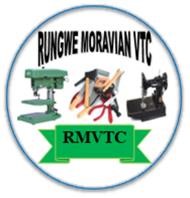 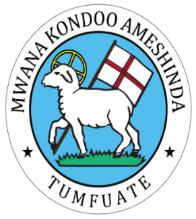                           RUNGWE MORAVIAN V.T.C                           P.O.BOX 32, TUKUYU.TEL: +255766-609-807/+255 682 409 114/ +255 763 380 610 / +255 755 254 340         REG: NACTVET/0929P                      	           Email:rungwemoravianvtc@gmail.FOMU YA MAOMBI YA KUJIUNGA NA CHUO Tafadhari jaza fomu hii kwa umakini na baada ya kuijaza irejeshe chuoni. Taarifa zote zijazwe kwa herufi kubwa1.TAARIFA BINAFSI2. ELIMUTafadhari jaza elimu uliyonayo (Shule ya msingi, sekondari ) na Ujuzi mwingine uliosomea 3. NDUGU WA KARIBU4. KOZI YA MWOMBAJIWeka tiki panapohusika 5. UFADHILIWeka tiki kibox husika 6. MUHIMUUnatakiwa kuja na picha nne (4) ndogo (Passport Size)Gharama ya fomu ni Shiling elfu kumi (10000/=) ilipwe kupitia tawi lolote la bank ya NBC BANK kwenye akaunti namba 038201027173 Jina la akaunti CHUO CHA UFUNDI RUNGWE / RUNGWE V.T.C risiti ya malipo ya benki iletwe kwa Mhasibu wa Chuo7. UTHIBITISHO      Mimi ……………………………………………………….. nathibitisha kuwa taarifa zilizopo hapo juu ni za kwangu mwenyewe vilevile ninaadhimia kwamba maombi yangu yatakubaliwa na kuchaguliwa kuwa miongoni mwa wanafunzi wa Rungwe Moravian VTC nitafwata sheria zote za chuo.Sahihi ya mwombaji…………………………                     Tarehe …………………………..Sahihi ya Mzazi/Mlezi/Mfadhili ……………………..       Tarehe …………………………….. Kwa   maelezo Zaidi piga simu No: +255 766 609 807 / +255 682 409 114/+255 763 380 610 / MZAZI/MLEZI WA MWANAFUNZI ……………………………………….S.L.P ………………….…………………………YAH: MAAGIZO YA KUJIUNGA NA CHUO CHA UFUNDI STADI RUNGWE MORAVIANNinayo furaha kukutaarifu kuwa umechaguliwa kujiunga katika chuo hiki mwaka wa masomo………………………………………..Chuo kipo kata ya Kiwila cha Ilolo, chuo kinatazamana na shule ya Rungwe High School.Chuo kitafunguliwa tarehe ………………………… kwa muhula wa kwanza unatakiwa kuripoti siku hiyo bila kukosa saa ……………. Asubuhi.Umechaguliwa kujiunga  katika fani ya ………………………………………………………Muda wa mafunzo ni miaka miwili (2)MAMBO MUHIMU YA KUZINGATIAADA NA MICHANGO MINGINEVITU VINAVYOPATIKANA CHUONIMAHITAJI MENGINE MUHIMU YA KUNUNUA MWENYEWEMashati meupe mawili mikono mifupiViatu vyeusi vya Ngozi visiwe vya waziRaba na Truck suti nyeusi kwa ajili ya michezoSweta rangi ya blueDaftari kubwa oja (Counter Book) na daftari ndogo nane (8) MsomiRimu 1 A4File 1 (jalada) aina ya Box FilePeni, Penseli na rula ndefu 30cm Vifaa vy akuchorea (Mathematical instrument set)Passport size 4 za rangi ya blue  NB: MALIPO YA ADA NA MICHANGO MENGINE YALIPWE BENKI KWENYEAKAUNTINAMBA 		: 038201027173JINA LA AKAUNTI		: CHUO CHA UFUNDI RUNGWETAWI LA 			: NBC BANKILI MWANAFUNZI APOKELEWE LAZIMA ALIPE ADA NA MICHANGO YOTE YA MUHULA WA KWANZA.Kwa maelezo Zaidi piga simu namba: +255 766 609 807 / +255 682 409 114 / +255 763 380 610Bandika Picha HapaJina la kwanzaJina la katiJina la ukooJinsiaTarehe ya kuzaliwaTaifa Anuani ya mwombaji 	Mahali anapoishi Kijiji/kata/mtaaWilayaMkoa Namba ya simuEmail Ngazi ya elimuShule / ChuoMwaka uliomalizaJina:Anuani:Mahusiano:Namba ya simu:Mahali anapoishi:Email:FANIMWEZI 1-6MWEZI 1-12Umeme wa majumbani (Electrical Installation) Ufundi wa magari (Motor Vehicle Mechanics)Useremala (Carpentry and Joinery)Kompyuta (computer)Ushonaji (Designing and Sewing and Cloth Technology)Ufadhili binafsi / Shirika Ufadhili wa KiserikaliKARIBU RUNGWE MORAVIAN V.T.C KWA ELIMU YA UFUNDI ILIYO BORANOADA NA MICHANGOJUMLA KWA MUHULAMUHULA WA IMUHULA WA II1Ada 350,000/=175,000/=175,000/=2Surali mbili/sketi (kaki)20,000/=20,000/=-3Overall 25,000/=25,000/=-4T-shirt20,000/=20,000/=-5Mchango wa Jimbo10,000/=10,000/=-6Tahadhari10,000/=10,000/=-7Mchango wa Jengo10,000/=10,000/=-JUMLA445,000/=270,000/=175,000/=